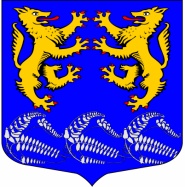 ГЛАВАМУНИЦИПАЛЬНОГО ОБРАЗОВАНИЯ «ЛЕСКОЛОВСКОЕ СЕЛЬСКОЕ ПОСЕЛЕНИЕ» ВСЕВОЛОЖСКОГО МУНИЦИПАЛЬНОГО РАЙОНА ЛЕНИНГРАДСКОЙ ОБЛАСТИПОСТАНОВЛЕНИЕ«15»  августа 2023 г                                                                                           №2дер. Верхние ОселькиО назначении и  проведении схода граждан деревни Нижние ОселькиВ соответствии с Федеральным  законом  №131-ФЗ от 06.10.2003 г. «Об общих принципах организации местного самоуправления в Российской Федерации», областным законом от 28.12.2018 № 147-оз «О старостах сельских населенных пунктов Ленинградской области и содействии участию населения в осуществлении местного самоуправления в иных формах на частях территорий муниципальных образований Ленинградской области», Уставом  МО  «Лесколовское сельское поселение» Всеволожского  муниципального района  Ленинградской области, руководствуясь   Положением  о порядке подготовки и проведения схода граждан в населенных пунктах муниципального образования «Лесколовское сельское поселение», утвержденным решением совета депутатов МО «Лесколовское сельское поселение»  №5 от 14.03.2019г. ПОСТАНОВЛЯЮ:1. Назначить проведение схода граждан, проживающих на территории деревни Нижние Осельки и обладающих в соответствии с законодательством о выборах активным избирательным правом, «02» сентября 2023 г. в 12 час. 00 мин. по адресу: деревня Нижние Осельки, магазин.2. Определить, что регистрация участников схода начинается за 10 минут до указанного в п. 1 настоящего постановления времени проведения схода граждан.3. Утвердить повестку схода:- Выборы председательствующего на сходе;- Выборы секретаря, счетной комиссии;- Выборы старосты деревни;- Разное.4. Поручить администрации муниципального образования «Лесколовское сельское поселение» Всеволожского муниципального района Ленинградской области разработать и утвердить Порядок составления списка жителей сельских населенных пунктов, входящих в состав муниципального образования «Лесколовское селькое поселение» Всеволожскогомуниципального района Ленинградской области», имеющих право на участие в сходе граждан.5. Поручить администрации подготовить и провести сход граждан деревни Нижние Осельки.6. Настоящее постановление подлежит обнародованию и размещению на официальном сайте муниципального образования «Лесколовское сельское поселение» Всеволожского муниципального района Ленинградской области в информационно-телекоммуникационной сети Интернет по адресу: лесколовское. рф.  7.  Контроль за исполнением настоящего постановления оставляю за собой.Глава муниципального образования«Лесколовское сельское поселение»                                                 А.Л. Михеев